РОО КАЛИНИНГРАДСКАЯ ОБЛАСТНАЯ ФЕДЕРАЦИЯ ТАНЦЕВАЛЬНОГО СПОРТА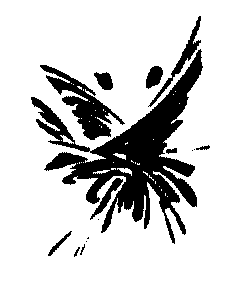                                  236040 Россия, г. Калининград, ул. Сергеева, 11 - 20,                             Тел. +79062319963,Web- www.ballroom39.com; e-mail-ballroom39@yandex.ru;                             ИНН 3906188558/  КПП 390601001 / ОГРН  1103900002458Протокол Общего собрания Регионального отделения РТС Калининградской области  №11 от 26.08.2019 г. Калининград.Присутствовали:СБТ «Престиж» Ермолаева Е,Волков К.СБТ «Грация»   Широченко Л.СБТ «Элеганс» Солдатов Ю, Солдатова Ю.СБТ «Империя» Мазейко Е.СБТ «Вэсма »  Мазейко К.ТСК «Лидер» Бунин Д.ТСК «Стелла» Мамыкина П.ТСК «DANCE ACADEMY» Тесля Я.СБТ «Баланс» Худякова Л.СБТ «Империя» Казаков О, Абраменко Д.Шнейдер Э.Зубрицкий Р.Отсутствовали:CБТ «Грация ДДТ и М»  Порохнявая Р.ТСК «Импульс» Мягкова И.Сахарова М.Бочаров Н.Савельева Н. СПринятые решения:Руководителям : СБТ «Грация», CБТ «Грация ДДТ и М» , СБТ «Империя» Мазейко Е., СБТ «Вэсма », ТСК «Лидер», ТСК «Импульс», СБТ «Баланс», СБТ «Элеганс» предоставить документы: устав, выписка с налоговой сроком до конца сентября.      Копии документов о регистрации ТСК, СБТ предоставить сроком до 1 сентября.    Невыполняющие поручение вплоть до указанного срока оплачивают штраф. 2.  Назначить учредителями РО РТС КО:
     Солдатову Юлию Евгеньевну     Ермолаеву Екатерину Александровну     Мазейко Евгения Геннадьевича                                             Голосовали за-15 , против-0 ,воздержалось-0.3. Назначить комиссаром по нарушениям исполняемых фигур и вариаций (согласно положению о классификационной программе РО РТС)   на турнирах РО РТС КО :    Тесля Яна Игорьевича                                           Голосовали за-15 , против-0 ,воздержалось-0.4. Исполнительный Комитет     Ермолаева Екатерина Александровна    Секретарь    Абраменко Дарья Сергеевна                                          Голосовали за-15 , против-0 ,воздержалось-0.5. Назначить ответственным за базу данных:    Вичите Татьяна                                         Голосовали за-14 , против-0 ,воздержалось-1.6. Ввести ограничения в категории ШБТ: ШБТ-2 ШБТ-3 ШБТ-4                                         Голосовали за-15 , против-0 ,воздержалось-0.7. Количество очков, получаемых в категориях ШБТ на турнирах РО РТС КО:  1 место – 3 очка 2 место – 2 очка 3 место – 1 очко                                       Голосовали за-15 , против-0 ,воздержалось-0.8. Порог очков, необходимых для перевода спортсмена в следующую категорию ШБТ на турнирах РО РТС КО:  30 очков                                       Голосовали за-15 , против-0 ,воздержалось-0.9. Альтернативными танцами признать :   Полька  Макарена                                    Голосовали за-14 , против-0 ,воздержалось-1.10. Назначить комиссаром по внешнему виду танцора (согласно положению РО РТС о внешнем виде танцора):  Ермолаеву Екатерину Александровну    Ввести замечания по внешнему виду с 1-го турнира в новом танцевальном сезоне.                                     Голосовали за-15 , против-0 ,воздержалось-0.11. Награждение финалистов в категориях «Кубок»:       1 место –  кубок     2-6 место – памятные маленькие кубки                                           Голосовали за-12 , против-2 ,воздержалось-1.12. Сумма очков для перехода танцоров из «Н» класса в «Е»     20 очков     Далее – по положению РО РТС.                                           Голосовали за-15 , против-0 ,воздержалось-0.13. Введение дополнительных  категорий в школе танца:   «Программа 6 танцев»   «Программа 8 танцев»                                         Голосовали за-14 , против-0 ,воздержалось-1.14. Для новых танцоров покупка регистрационного бланка на турнирах РО РТС КО суммой 100 рублей за каждую или возможность сдачи взносов и приобретения «классификационной книжки танцора», «классификационная карточка танцора»                                         Голосовали за-15 , против-0 ,воздержалось-0.15. Введение санкции для арбитра, пришедшего в неподобающем внешнем виде:  1. Дисквалификация с турнира.  2. В случае нехватки арбитров – лишение заработной платы на один турнир.                                      Голосовали за-15 , против-0 ,воздержалось-0.16. Вступление в СЗТА : Вступление отложено на неопределенный срок.18. Скорректировать новую информацию на сайте:    1. Редактировать новые должности;    2. Убрать недействующих арбитров;    3. Загрузить положение РО РТС КО;    4. Создать документ учредителей РО РТС КО.Президент Регионального отделения РТС Калининградской области«РОО КАЛИНИНГРАДСКАЯ ОБЛАСТНАЯ ФЕДЕРАЦИЯ ТАНЦЕВАЛЬНОГО СПОРТА»                                                                                      Широченко Л.Г